What is coral?
______________________________________________________________________________________________________[1]What is a coral reef?
______________________________________________________________________________________________________[2]What are the best conditions for their formation and survival?
______________________________________________________________________________________________________________________________________________________________________________________________________________[2]Give reasons for any two of the requirements stated above.
______________________________________________________________________________________________________________________________________________________________________________________________________________[4]What is a fringing reef?
______________________________________________________________________________________________________[2]What is a barrier reef?
______________________________________________________________________________________________________[2]What is an atoll?
______________________________________________________________________________________________________[2]Describe TWO ways in which coral reefs are important.
__________________________________________________________________________________________________________________________________________________________________________________________________________________________________________________________________[4]


List six threats to the existence of coral reefs.
__________________________________________________________________________________________________________________________________________________________________________________________________________________________________________________________________[3]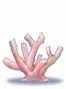 Give at least TWO reasons why ANY TWO of the threats listed can affect coral reefs.
__________________________________________________________________________________________________________________________________________________________________________________________________________________________________________________________________[4]List THREE ways by which coral reef destruction could be reduced.
__________________________________________________________________________________________________________________________________________________________________________________________________________________________________________________________________[3]Describe how any TWO of the measures above can be effective.
______________________________________________________________________________________________________________________________________________________________________________________________________________________________________________________________________________________________________________________[4]